Разработка урока по математике   во  2-ом  классе.                                                                                                           Тема: «Периметр прямоугольника. Вычисление периметра»  Цель: Познакомить учащихся с понятием «периметр многоугольника». Учить находить периметр прямоугольника; закрепить умение чертить многоугольники,   измерять длины сторон  данных многоугольников; совершенствовать вычислительные навыки, умения решать задачи; развивать логическое мышление.Задачи:Закрепить знания о прямоугольнике (противоположных, соседних сторонах),                                                    отрабатывать умения чертить геометрические фигуры,                                                                                 упражнять в нахождении периметра многоугольника на основе измерений и вычислений, закреплять вычислительные навыки,                                                                                                                                  формировать умение решать задачи;                                                                                                                  развивать логическое мышление,                                                                                                                                                    навык устного счёта,                                                                                                                                                                         воспитывать познавательную активность и умение работать в коллективе.          Оборудование:Таблица вычисление периметра, картинки и модели геометрических фигур,  карточки с логическим заданием, индивидуальные карточки, линейки, учебники, тетради.ХОД УРОКА:Организационный момент                                                                                                                                                                           Проверка готовности к уроку. Приветствие.Начинается урок,
Он пойдёт ребятам впрок.
Постарайтесь всё понять –
И внимательно считатьВот книжки на столе лежатА вот тетрадкиНе хочется играть сегодня в пряткиНедосуг дуть на корабль бумажный-
Урок сегодня очень важный!Тема и цели урока записаны на доске.2.   Устный счёт             Беритесь ребята скорей за работу,                                                                                                                                            Учитесь считать, чтоб не сбиться в расчетах.К нам летят парашютисты! Помогите им правильно приземлиться.              (ФОТО)По морю плывут корабли. Помогите им найти место якорной стоянки на причале.(ФОТО)Веселая  рыбалка.  (Групповая игра: рыбаки с пронумерованными удочками, стоят у доски и ловят рыбу, ребят, которые сидят за партами и в рука держат рыбок с примерами,  в процессе игры дети занимаются и взаимопроверкой решения примеров.)Поиграем с математическими веерами.   Найдите:- сколько десятков в числе  54,  36, 72.                                                                                                         -  назовите однозначное число,  6, 4, 9.                                                                                                                         -  сколько единиц в числе 68, 72, 35.-  Молодцы, вы хорошо справились с заданиями.3.   Работа в рабочих тетрадях.Откройте рабочие тетради, запишите число, классная работа, выберите все четные чисел от 1 до 20 и запишите их на рабочей строке.Задача № 1- Ребята нашему другу Буратино надо измерить длину отрезка. Что ему понадобится? Линейка, сантиметровая лента, рулетка.- С помощью линейки мы измеряем отрезок в сантиметрах, т.к. отрезок начерчен на листе бумаги.- С помощью сантиметровой ленты и рулетки мы можем измерить длину юбки, рукава, высоту  шкафа,  ширину стены. -Возьмите линейку и карандаш и начертите в тетради отрезок АВ, длиной 5 см.4.   Физ. Минутка «Выше - ниже» под музыкальное сопровождение        Так проворны наши руки,
Нет им времени для скуки.
Руки вверх, вперёд, назад.
С ними можно полетать.
Мы на пояс их поставим,
И наклоны делать станем.
Ими можно помахать.
А, прижав, тихонько спать.
Руки вверх поднимем выше,
И легко-легко подышим.5.   Подготовка к изучению нового материала (Работа с индивидуальными карточками, на рабочих местах)  Вычислить:Установить числа в порядке возрастания, вставить буквы, прочитать слово.- Какое слово у вас получилось? (Периметр.)- Ребята,  прочитайте тему нашего урока:                                                                                                                                    «Периметр прямоугольника. Вычисление периметра»           –  Как Вы думаете,  чему сегодня на уроке мы будем учиться? (Учиться находить периметр прямоугольника.) Периметр – это сумма длин всех сторон многоугольника.         - Ребята, а что такое сумма? (Ответы детей.)6.   Изучение новой темыНа доске висят картинки с геометрическими фигурами.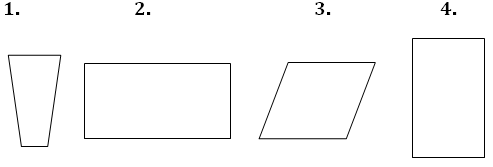 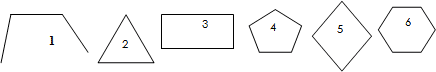 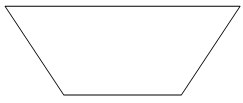 –  Перед Вами геометрические фигуры. Назовите их одним словом. (Многоугольники). 
–  На какие 2 группы мы можем разделить эти фигуры? (Прямоугольники и  многоугольники.)                                                –  Чем они отличаются друг от друга?                                                                                                                                                                                                                                                                      –  Что такое прямоугольники. (Прямоугольники – четырехугольники, у которых все углы прямые.) –  Назовите номера прямоугольников.                                                                                                                      –  Что вы можете сказать о сторонах прямоугольника?
–  Какие свойства вы заметили у противоположных сторон прямоугольников? (У прямоугольника противоположные стороны равны).                                                                                                                                                                         –  Если противоположные стороны равны, надо ли измерять все стороны? (Нет,  достаточно измерить длину и ширину.) 
–  Что можно узнать, зная длины сторон четырёхугольников?     (Периметр)                                                             –  Прочитаем определение периметра, данное в учебнике (с. 16, часть 2)                                                                                     –  Начертите прямоугольник со сторонами 3 см и 5 см.                                                                                          –  Покажите противоположные стороны. (Длина – красным, ширина -  синим карандашом.)             –  Сколько сторон надо подписать? Почему? 
–  В каких единицах мы будем измерять периметр?                                                                                                    –  Каждый многоугольник может иметь буквенное обозначение                                                                               На доске  формулы вычисления периметра прямоугольника. –  Ребята, давайте попробуем найти периметр данной фигуры, если  мы знаем , что                                                  длина равна – а,   а ширина – в. Существует три способа нахождения периметра прямоугольника: I способ:   сложить все стороны.Р  =  а  + а  +  в  +  в II способ:  к длине умноженной на 2 прибавить, ширину умноженную на 2.
Р  =  а  х  2  +  в  х  2 III способ:  сумму длины и ширины умножить на 2.
Р  =  ( а  +  в )  х  2-  Какой способ для вас самый удобный.-  Ребята мы с вами узнали формулы нахождения периметра прямоугольника, давайте составим алгоритм вычисления периметра. 1.  Измерить длину и ширину прямоугольника.                                                                                                                2.  Вычислить периметр (сумму   длины и ширины  умножить на 2).                                                                             3.  Записать ответ.6.  Работа в парах, вычисление периметра.     (На доске  модели прямоугольников разного цвета и формы, у учеников на столах  карточки с подобными  моделями  прямоугольников,  для работы в парах.)       –  Возьмите линейки и найдите периметр красной, синей и жёлтой фигур. 
–  Выберите  удобный для  вас способ   и  вычислите  периметр? (Учащиеся,  выбрав способ,  работают в парах.).7.   Физминутка  под музыкальное сопровождение     А теперь, ребята, встать
Руки медленно поднять,
Пальцы сжать, потом разжать,
Руки вниз и так стоять.
Наклонитесь вправо, влево.
И беритесь вновь за дело.8.Самостоятельная работа в тетради: (найти в учебнике) задание.Задание №2 учебника (с 16)– Какую фигуру образовала замкнутая ломаная АВСD ? (Прямоугольник)– Что вы знаете о сторонах прямоугольника? (Противоположные стороны прямоугольника равны)– Что надо знать, чтобы найти периметр прямоугольника? (Длину и ширину)– Найдите периметр прямоугольника, выразив длины сторон:                                                                                                   в сантиметрах (4 + 2 + 4 + 2 = 12 см)                                                                                                                                                 в  клеточках    (8 + 4 + 8 + 4 = 24 кл.)– Почему получились разные числовые значения? (При измерении пользовались разными единицами длины)9.  Закрепление    Задача № 2: Длина прямоугольника 8см, а ширина на 3 см меньше. Начерти чертеж и вычисли периметр прямоугольника.10.  Практическая работа– У вас на парте лежит по 18 счетных палочек,  разделите их поровну  на  части, используя все палочки, выложите из них фигуры:треугольникпрямоугольникшестиугольник– Вычислите периметр каждой фигуры. Что для этого нужно сделать? (Измерить стороны и сложить результаты).– Результаты запишите в таблицу. Сравните. Сделайте вывод.–Какую особенность вы заметили? (Все фигуры имеют одинаковый периметр.)–Почему периметры всех фигур одинаковые? (Каждый раз использовали одно и то же количество палочек)– Выложите палочки каждой фигуры   в одну линию. Измерьте её длину. Сравните с полученными периметрами.  Что вы обнаружили? (Результат одинаковый, соответствует периметру фигур.)– Что такое периметр? (Сумма длин всех сторон многоугольника)11. Итог урока:  Рефлексия деятельности. –  Что нового вы узнали на уроке?  (Ответы учеников.)– Что вам понравилось на уроке. (Ответы учеников.)– У вас на столах лежат карточки со смайликами. Оцените себя,  разукрасьте  тот который подходит вашему настроению. 12.Домашнее задание: С. 17 № 5; № 6Литература:Петерсон Л.Г. Математика. 2 класс. Часть 2 – М.: Издательство «Ювента», 2008.Петерсон Л.Г. Математика. 2 класс: Методические рекомендации для учителей .-Изд.2-е, перераб. и доп. – Издательство «Ювента», 2006.Петерсон Л.Г., Липатникова И.Г. Устные упражнения на уроках математики, 2 кл. – «Школа 2000…», 2004.Фефилова Е.П., Гараева Я.Ш. : Поурочные разработки по математике к учебному комплекту Л. Г. Петерсон: 2 класс. – М.: ВАКО, 2008.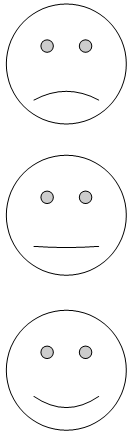 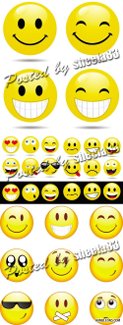        СУММА       РАЗНОСТЬ      УВЕЛИЧИТЬ     УМЕНЬШИТЬ           17  и  5          16  и  9          34  на  10         80   на  20           9   и  8           32  и  8          20  на  30          67   на  40          10  и  6          47  и  10          49  на  0         74   на  24         43   -   19   = 24Е   61   -    18   =43И         21   +  16   = 37Р   52   +   26   =78Т         98   -   86   = 12П   80   -    19   = 61Е         38   +  18   = 56М   49   +   36   =85РЧИСЛА1224374356617885БУКВЫПЕРИМЕТРФИГУРАТРЕУГОЛЬНИКПРЯМОУГОЛЬНИКШЕСТИУГОЛЬНИК                             ДЛИНА КАЖДОЙ СТОРОНЫ      12+12+12     6+12+6+12   6+6+6+6+6+6ПЕРИМЕТР         36см         36см         36см   Урок понравился.                                     Все понятно.На уроке было интересно,               но не все понятно.Не понравился урок,                         не понял как находить периметр прямоугольника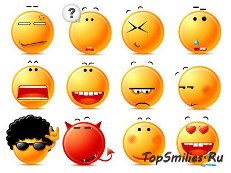 